Tisztelt Széchenyi István!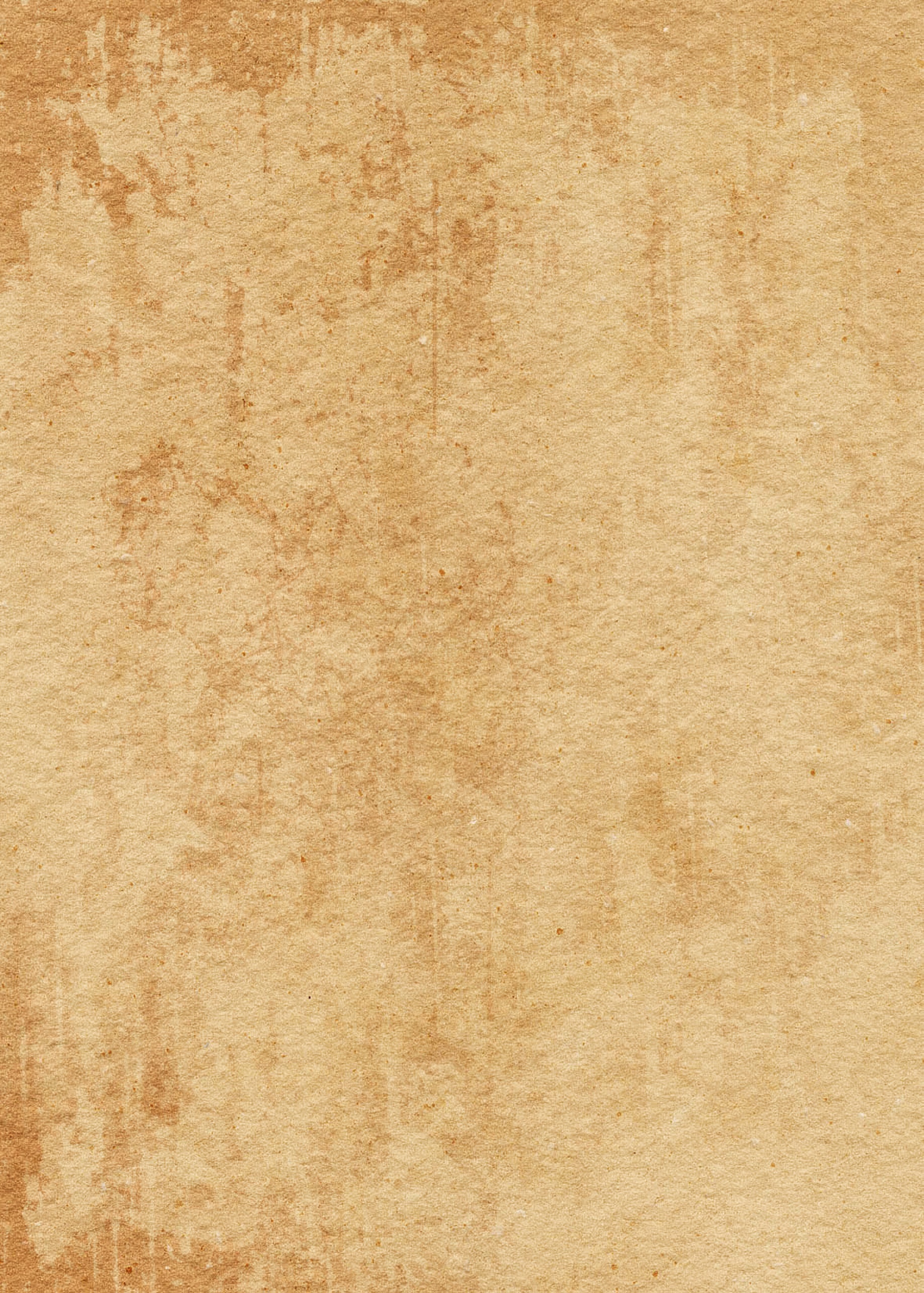 Olvastam véleményét Katona József Bánk bán című művével kapcsolatban, amiben Ön többek között „rossz, veszedelmes tendenciának” titulálta a művet. Szeretném ismertetni az én álláspontomat, miszerint én nem értek egyet Önnel.A Bánk bán valós történeten alapul, II. András feleségének meggyilkolása hasonlóképpen történt. Igaz, hogy a darab fogadtatása vegyes volt, ám az 1840-es években sikerdarab lett, sőt a XIX. század utolsó felére klasszikussá vált. A Bánk bán befogadás történetével foglalkozó írások szerint a mű 1848. március 15-ére „beérkezett”, a közönség követelte a darabotA színjátszásban figyelhető meg legfőképp a Bánk bán hatása. Először még a legnagyobb színészeknek is nehézséget okozott az V. felvonásban Bánk eljátszása, ugyanis passzív szerepe volt, ekkor a darab Tiborcra és Peturra helyeződött át. Ám évekkel később a főhős szerepét is sikerült eljátszani.Mikor a mű híressé vált Arany János is megalkotta a véleményét ezzel kapcsolatban. Neki köszönhető a Bánk bán konfliktusrendszere az az, Bánk és köre, Gertrudis és köre, Endre és köre.A XIX. századi társadalomra szintén nagy hatással volt Katona műve. Az emberek egyre többet keresték fel a színházakat. A polgárság segítette a művet a siker csúcsára, ugyanis a nézőknek újabb gondolkodási lehetőséget biztosított, esztétikai gondolkodásukat segítette.XX. században Bánk bán a nyelvnek a poétikai központjába került, ezáltal újabb értelmezések láttak napvilágot. Mint például a belső színterek értelmezése, a lélekállapot és a feszültségek leírása. Többek között ez adott magyarázatot a szereplők ingadozására. A végkifejlettet újabb szempontból lehetett megvizsgálni.Önnel szemben én a művet semmiképp nem nevezném rossznak, hiszen aprólékos, kidolgozott. A közönség imádta és jó kritikák is születettek a darabról, tehát ez is mutatja azt, hogy a mű csodálatos. Veszedelmesnek sem mondanám, ugyanis semmi felbujtó nincs benne. Összegezve a mű hatalmas hatással volt a színjátszás és az akkori társadalom fejlődésére is. Katona József Bánk bánja a kor egyik meghatározó műve.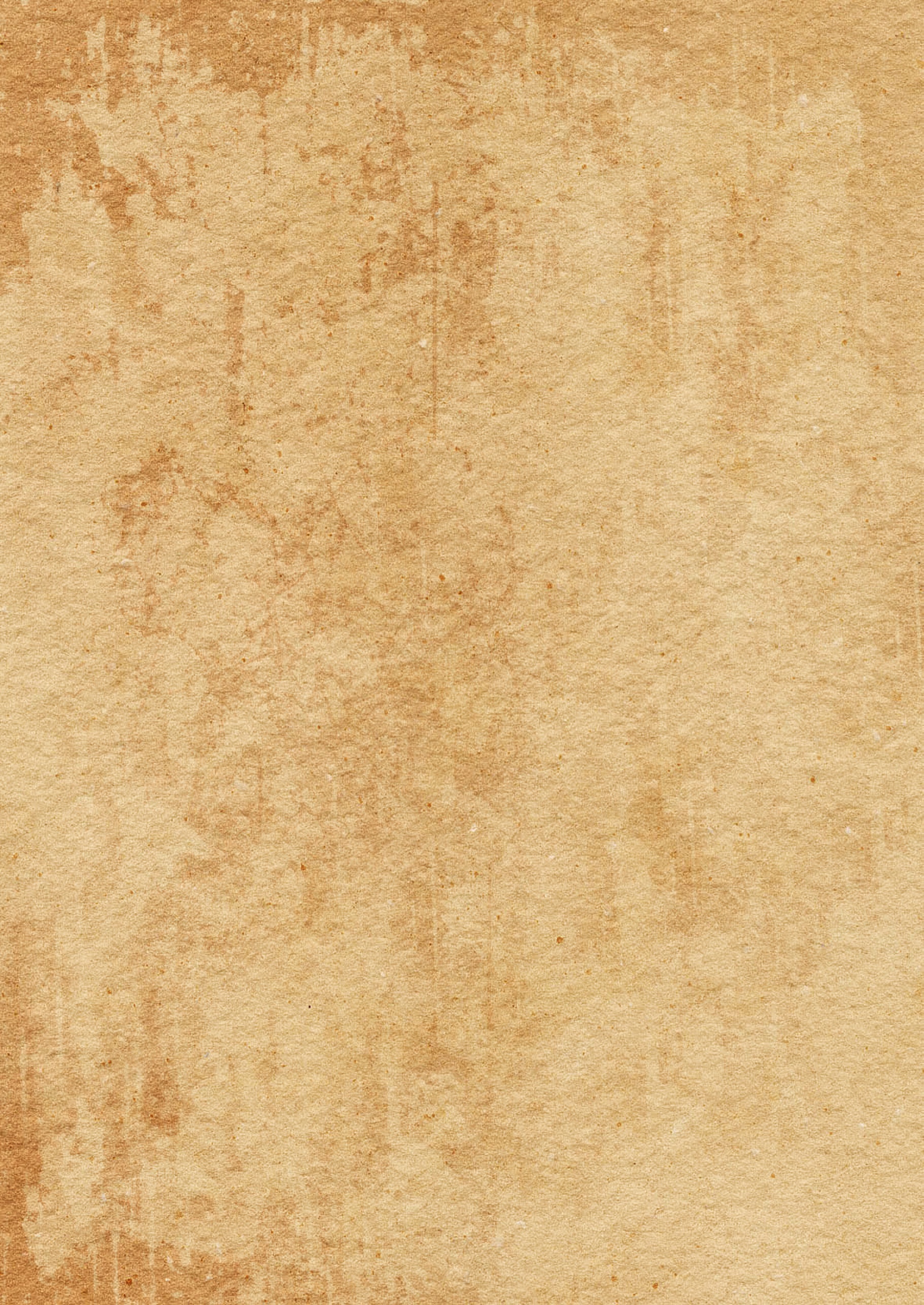 